Группа Э21. Инженерная графика.  17 июня 2020 г. Урок №90 Дифференцированный зачет по дисциплине. Итоговое занятие1.Выполнить тест из 30 вопросов по основным темам дисциплины (задание приведено ниже).2.Предоставить для проверки зачетные задания по основным темам дисциплины Инженерная графика (3 задания выданы для выполнения на уроках №87,88, 89) тем студентам, кто ранее не предоставил их на проверку или выполнил их с ошибками.Письменный вариант ответа отправить для проверки преподавателю по электронной почте  byakovnickolai@yandex.ru  или почту техникума dzntmsh@mail.ru  Телефон преподавателя для вопросов по дистанционному обучению 8 912 7260695.Итоговая оценка по дисциплине определяется результатами выполнения зачетных графических  работ, оценками за тесты по общей и специальной части дисциплины, материалами представленными на проверку за время дистанционного обученияПримечание: варианты помеченные символом * не выполнили тестовое задание по дисциплине «Метрология, стандартизация и подтверждение качества», которое проводилось на уроке по расписанию занятий 09.06.2020.Тестовые задания для дифференцированного зачётапо инженерной графике.1. К текстовым конструкторским документам относятся …любые технические документы, содержащие текст;только чертежи, схемы, электронные модели;только паспорта, расчёты, технические условия, пояснительные записки, инструкции;паспорта, расчёты, технические условия, пояснительные записки, инструкции, таблицы, спецификации, ведомости.2. Конструкторский  документ,  определяющий конструкцию  изделия, взаимодействие его составных частей и поясняющий принцип работы изделия, называется ...чертежом общего вида;сборочным чертежом;рабочим чертежом;схемой.3. Чертежом детали называют…1) любое изображение на листе бумаги;2) изображение детали на листе бумаги, выполненное с помощью линейки и циркуля;3) документ, содержащий изображение детали и другие данные, необходимые для её изготовления и контроля;4) изображение детали на листе бумаги, выполненное без применения чертёжных инструментов.4. Формат А3 верно оформлен на рисунках …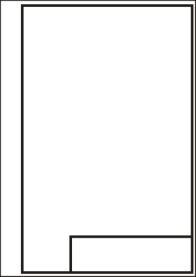 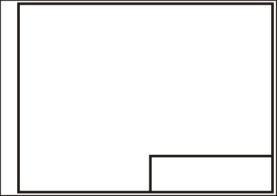 Рис. 1	Рис. 2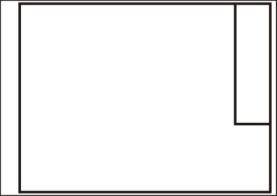 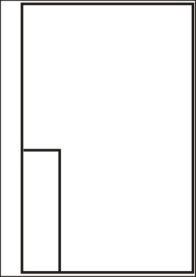 Рис. 3	Рис. 45. Толщина толстой сплошной основной линии должна быть в пределах…1,4 ‒ 2 мм;0,4 ‒ 1 мм;0,5 ‒ 1,4 мм;0,7 ‒ 1,5 мм.6. Соответствие названий линий чертежа и их применения.7. Изображения и надписи должны занимать … поля на чертеже.50 %;75 %;100 %;30 %.8. Формат с размерами сторон листа 420 х 297 мм обозначают...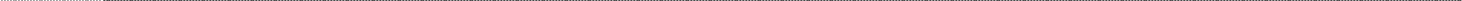 9. Располагать основную надпись вдоль длинной стороны не допускается для формата ...А1;А2;А3;      4) А4.10. Не соответствует стандарту масштаб ... .1: 2;2,5: 1;1: 10;                      4) 3:111. . . . – это изделие, изготовленное из однородного по наименованию и марке материала, без применения сборочных операций.сборочная единица;комплекс;деталь;комплект.12. … – это конструкторский документ, содержащий изображение детали и другие данные, необходимые для ее изготовления и контроля.габаритный чертеж;чертеж общего вида;чертеж детали;сборочный чертеж.13. … – это конструкторский документ, выполненный от руки, в глазомерном масштабе, с сохранением пропорций между элементами изделия и соблюдением всех требований стандартов ЕСКД.чертеж детали;эскиз;чертеж общего вида;сборочный чертеж.14. Масштаб эскиза детали...указывают на поле чертежа;указывают в основной надписи;не указывают;указывают в скобках.15. Вид   это…изображение предмета на плоскости, непараллельной ни одной из основных плоскостей проекций;изображение обращенной к наблюдателю видимой части поверхности предмета;изображение отдельного ограниченного участка поверхности предмета.16. Основных видов существует…3;6;2;1.17. В разрезе на чертеже изображают то, что …попало в секущую плоскость;попало в секущую плоскость и то, что находится за ней;находится за секущей плоскостью.18. Сечения и разрезы мнимой плоскостью (А) на чертеже обозначаются …А;А-А;(А).19. При выполнении рабочих чертежей деталей масштаб изображений должен быть ...натуральным; произвольным;увеличен в несколько раз;принят в соответствии со стандартом.20. На сборочных чертежах такие детали, как болты, винты, штифты, непустотелые валы в продольном разрезе показывают …невидимыми;рассеченными;заштрихованными;незаштрихованными.21. На рисунке изображено соединение ...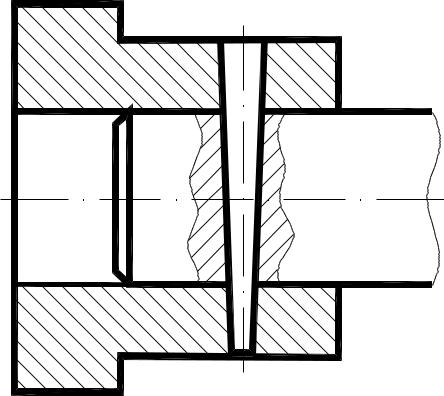 1) шлицевое;2) штифтом;3) шпонкой;4) шпилькой;5) резьбовое.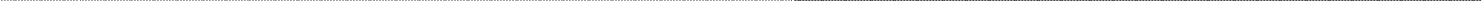 22. На рисунке изображено соединение …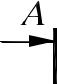 1) шпилькой;2) шпонкой;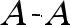 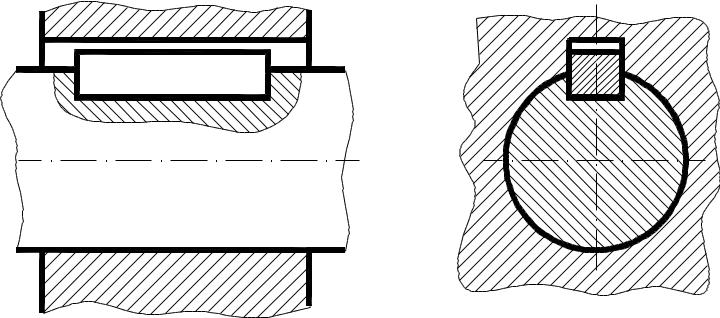 3) штифтом;4) фитингом.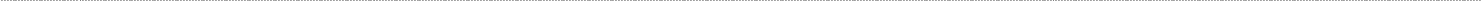 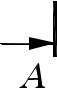 23. Неразъемным является соединение ... .шпоночное;шлицевое;клеевое;винтовое.24. Соответствие между названием соединения и его условным знаком.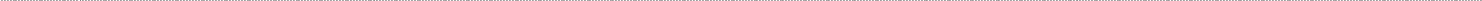 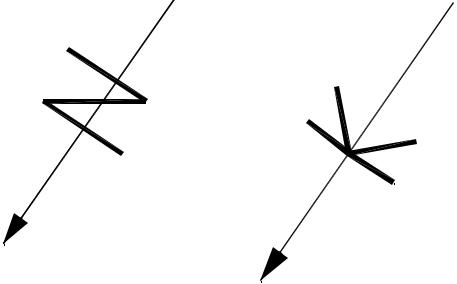 А) соединение паяное; Б) соединение клееное;В) соединение сшиванием.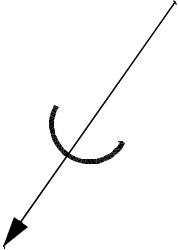 1	2	325. Сварной шов, выполненный по замкнутому контуру, на чертеже показывают ...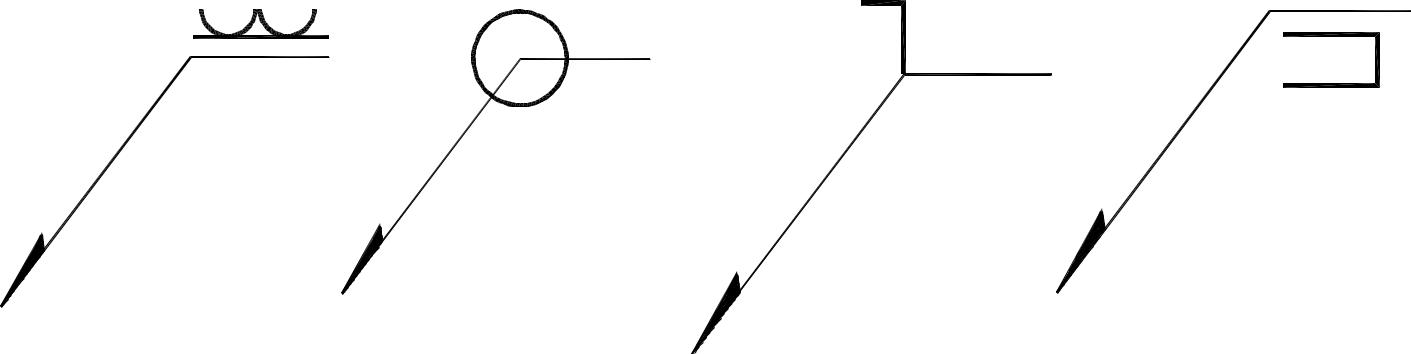 Рис. 1	Рис. 2	Рис. 3	Рис. 4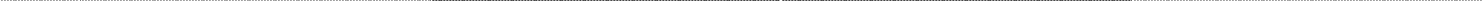 26. Расстояние между соседними одноименными боковыми сторонами профиля в направлении, параллельном оси резьбы это …сбег резьбы;профиль резьбы;ось резьбы;шаг резьбы.27. Угол профиля α метрической резьбы …α=60°; 2) α=55°; 3) α=30°; 4) α=45°.28. Наружная резьба изображена на чертежах ... .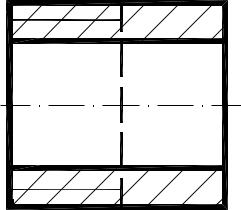 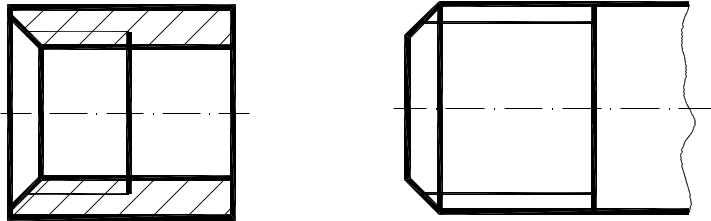 Рис. 1	Рис. 2	Рис. 329. К нестандартным резьбам относится резьба ...прямоугольная;трубная цилиндрическая;трапецеидальная;круглая;30. Соответствие между обозначением и названием резьбы … .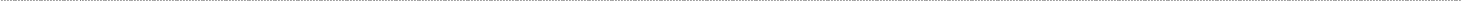 Зачетные задания по основным темам дисциплины Инженерная графикаЗадание №1. На рисунке 16 даны наглядные изображения двух деталей. Необходимо для одной из деталей (рычаг – варианты 1 - 11; шток-клапан – варианты 12 - 22)1)Указать, какая аксонометрическая проекция использована для наглядного изображения?2)Перечислить конструктивные элементы формы детали.3)Выполнить на клетчатой бумаге эскиз детали, используя различные способы изображения (вид, разрез, сечение) для пояснения формы.4)Нанести размеры, необходимые для изготовления, без записи размерных чисел.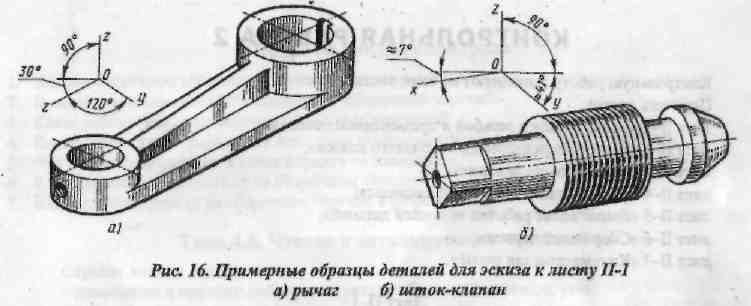 Задание №2. По чертежу общего вида, изображенному на рисунке 27 необходимо для одной из деталей (втулка позиция 5 – варианты 1 - 11; шпиндель позиция 6  – варианты 12 - 22)1)Перечислить конструктивные элементы формы детали.2)Выполнить на клетчатой бумаге эскиз детали, используя различные способы изображения (вид, разрез, сечение) для пояснения формы.3)Нанести размеры, необходимые для изготовления, с указанием размерных чисел. Значения размеров установить по коэффициенту искажения (найти измерением одного из заданных размеров).Задание №3. Выполнить на клетчатой бумаге кинематическую схему (рисунок 45 - варианты 1 - 11; рисунок 57  – варианты 12 - 22). Составить перечень элементов. Показать штриховой линией со стрелками направление движения от двигателя к шпинделю.Представить на проверку по электронной почте byakovnickolai@yandex.ru  или почту техникума dzntmsh@mail.ru  Телефон преподавателя для вопросов по дистанционному обучению 8 912 7260695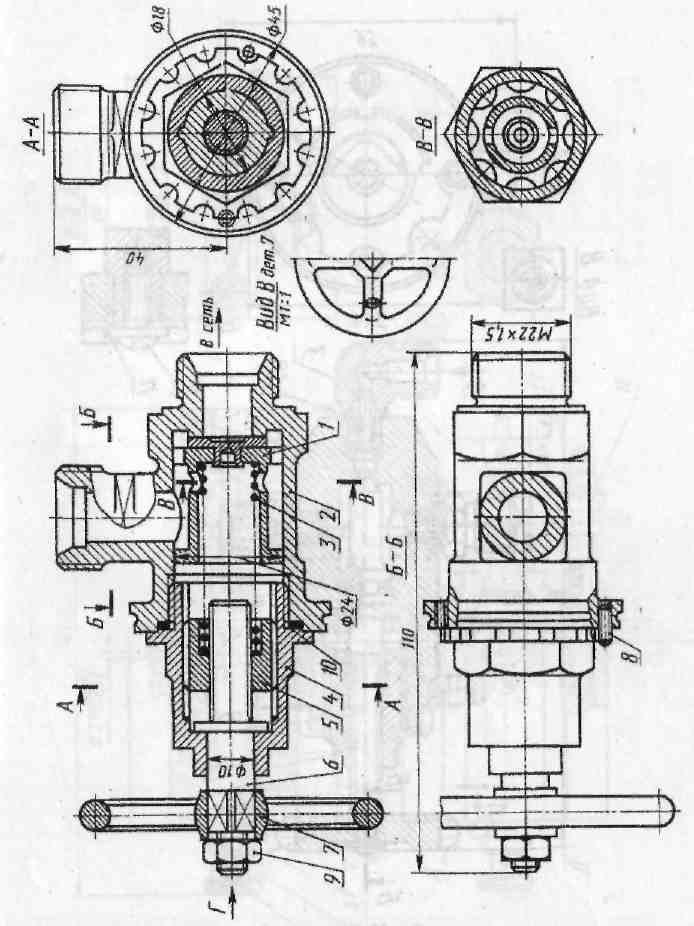 Рис. 27. КлапанКлапан служит для регулирования предельного давления в пневмосистеме ипредохраняет ее от перегрузки. Основные детали клапана: клапан 1; корпус 2;3 - пружина; 4 - колпак; 5 - втулка; б - шпиндель; 7 - рукоятка.Стандартные изделия: 8 - винт Мх25х8 ГОСТ 1477-75; 9 - гайка Мб, ГОСТ 5915-70;10 - прокладка 1127x30x3, МН 3138-62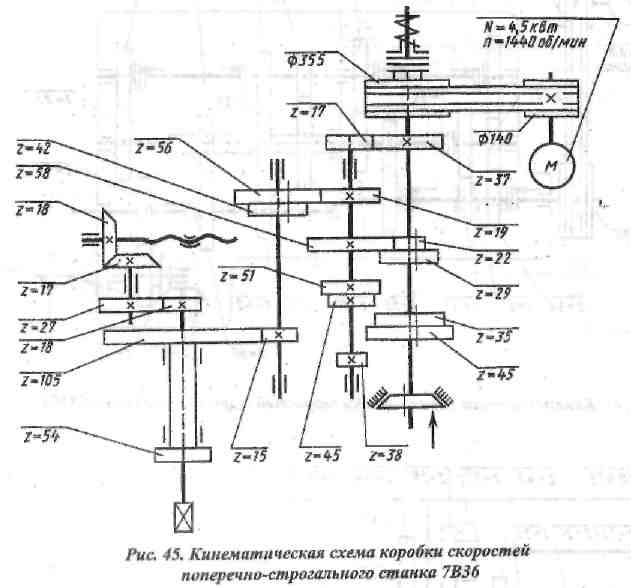 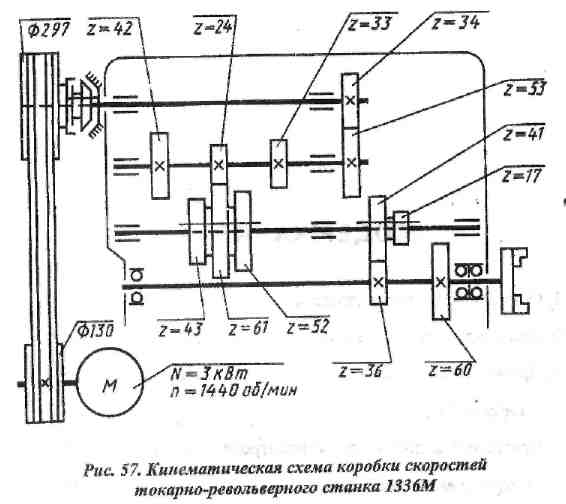 ВариантОбщая частьДистанцтонноеобучениеЭскизы и чертежи деталейЧтениечертежейСхемыИтоговый тестОценка подисциплине15442*43*44536*37*448*9*10*311*312313414415416317*18419*33320*321*42244441)штриховаяА) линия видимого контура2)штрихпунктирная тонкойБ) линия невидимого контура3)сплошной тонкойВ) линия осевая, симметрии4)сплошная толстаяГ) выносная, размерная линия1) А3;3) А2;2) А1;4) А4.1)М24;А) трубная цилиндрическая;2)Tr 36x6;Б) упорная;3)G 1/2 – A;В) трапецеидальная;4)S60.Г) метрическая.